R.C.M. SCIENCE COLLEGE, KHALLIKOTE, GANJAM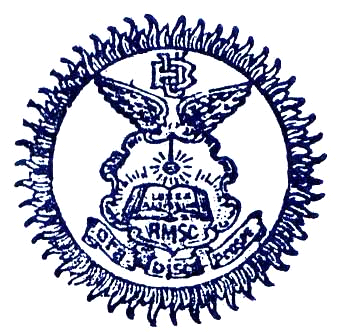 PROFORMA FOR MONTHLY STUDENT ATTENDANCE (+3 Wings)Academic Session: _________________Name of the Student: _________________________________________________________________________              Class: ________________________     Roll No.____________________           Mobile No____________________															 Signature of the StudentDepartment/MonthAprilMayJuneJulyAugSeptOct.Nov.Dec-Jan.Feb.March.Total%Signature of HODBotany(Hons)Zoology(Hons)Mathematics(Hons)Physics(Hons)Chemistry(Hons)Computer Science(Hons)English(Hons)History(Hons)Economics(Hons)Odia(Hons)Political Science(Hons)Education(Hons)Commerce(Hons)